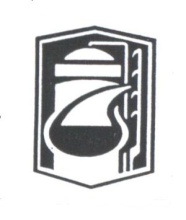                    РОССИЙСКИЙ  ПРОФЕССИОНАЛЬНЫЙ СОЮЗ РАБОТНИКОВ ХИМИЧЕСКИХ ОТРАСЛЕЙ ПРОМЫШЛЕННОСТИТАТАРСТАНСКИЙ  РЕСПУБЛИКАНСКИЙ КОМИТЕТ ПРОФСОЮЗА420012, г. Казань, ул. Муштари,  д. 9      Тел. (843) 2369695 Факс (843) 2369957,2361973П О С Т А Н О В Л Е Н И ЕV Заседанияг. Казань                                                                                        24 ноября 2016 г.О работе профсоюзных комитетов предприятий и организаций отрасли по подбору, подготовке и обучению профсоюзных кадров и актива в соответствии с решениями IX Съезда ФНПР, VIII Съезда Росхимпрофсоюза иПрограммным документом «Основные направления деятельности Росхимпрофсоюзана период до 2020 года»IX Съезд ФНПР подтвердил верность избранному курсу борьбы за достойный труд, достойную жизнь и социальную безопасность, за экономику, способную их обеспечить. Важность и значимость этих направлений действий российских профсоюзов были подтверждены программой «Достойный труд – основа благосостояния человека и развития страны», резолюциями, принятыми IX Съездом ФНПР, «Планом практических действий по реализации решений IX Съезда ФНПР на 2015-2020 годы», принятым Генеральным Советом ФНПР 27 мая 2015 г. Одной из важнейших явилась принятая резолюция «Укрепление организационного единства, реализация кадровой политики ФНПР – важные факторы современного развития профсоюзов». В ней было отмечена необходимость дальнейшего укрепления организационной структуры профсоюзов, проведение единой кадровой и молодежной политики, обязательность выполнения совместно принятых решений коллегиальных органов ФНПР. Резолюции IX Съезда ФНПР и «Основные направления деятельности Российского профсоюза работников химических отраслей промышленности на период до 2020 года», принятые VIII Съездом Росхимпрофсоюза, постановили продолжить реализацию мер по повышению эффективности формирования, укрепления и использования кадрового резерва; способствовать продвижению резерва профсоюзных лидеров из числа молодёжи до 35 лет; обеспечить обязательное непрерывное обучение руководителей профсоюзных организаций всех уровней по программам дополнительного профессионального образования; развивать и шире использовать сеть образовательных учреждений профсоюзов на основе инновационных подходов, современных образовательных информационных технологий и программ, создания целевых фондов и привлечения грантов, обеспечивая системность и регулярность процесса обучения для разных категорий профсоюзных кадров и актива.Реализация данной задачи возможно только при неукоснительном выполнении решений, принятых коллегиальными органами Профсоюза.На основании вышеизложенного Татарстанский республиканский комитет Росхимпрофсоюза постановляет:Татарстанскому республиканскому комитету Росхимпрофсоюза, выборным коллегиальным органам первичных профсоюзных организаций предприятий отрасли строить свою работу в области подбора, подготовки и обучения профсоюзных кадров и актива на основании программных документов, принятых IX Съездом ФНПР, VIII Съездом Росхимпрофсоюза. Председателям первичных профсоюзных организаций довести до сведения профсоюзного актива информацию «О работе профсоюзных комитетов предприятий и организаций отрасли по подбору, подготовке и обучению профсоюзных кадров и актива в соответствии с решениями  IX Съезда ФНПР, VIII Съезда Росхимпрофсоюза и Программным документом «Основные направления деятельности Росхимпрофсоюза на период до 2020 года».Председателям первичных профсоюзных организаций проводить целенаправленную работу по обучению и подготовке профсоюзного актива и кадрового резерва на выборные профсоюзные должности.Утвердить «Положение о кадровом резерве в первичной профсоюзной организации Татарстанской республиканской организации Росхимпрофсоюза» (Приложение № 1). Профсоюзным комитетам первичных профсоюзных организаций организовать работу с кадровым резервом в соответствии с данным Положением. Утвердить форму документа «Карточка профсоюзного активиста» для использования его в Татарстанской республиканской организации Росхимпрофсоюза и её структурных организациях (Приложение № 2). Профсоюзным комитетам первичных профсоюзных организаций организовать ведение данного документа. Татарстанскому республиканскому комитету Росхимпрофсоюза оказывать профсоюзным организациям отрасли правовую и методическую помощь в реализации данного Постановления. Председатель                                                                            Т.П. Левагина